Ambities-jaarplan 2023-2024 Bienekebolders.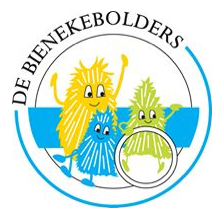 Deze zijn onderdeel van het Koersplan 2020 2024VisieOns doel is bereikt als we een Hoog Presterende Organisatie zijn met Hoog Presterende scholen (de Waal 2013). We stellen hierbij de mensen die dagelijks een bijdrage leveren aan het vormgeven van onderwijs centraal: dat zijn primair onze leerkrachten. Maar ook nemen we hierbij iedereen mee die de leerkrachten ondersteunen.Onze visie is beschreven in 4 deelgebieden:Visie op leren: Hoe werkt leren?Visie op het leren organiseren: Hoe organiseren we dat leren?Visie op professionaliseren: Wat verwachten we van professionals?Visie op veranderen: Hoe veranderen we de organisatie?

De veranderingen die nodig zijn om ons doel te bereiken lopen parallel aan elkaar.Ambities-jaarplan 2023-2024 Bienekebolders.Deze zijn onderdeel van het Koersplan 2020 2024VisieOns doel is bereikt als we een Hoog Presterende Organisatie zijn met Hoog Presterende scholen (de Waal 2013). We stellen hierbij de mensen die dagelijks een bijdrage leveren aan het vormgeven van onderwijs centraal: dat zijn primair onze leerkrachten. Maar ook nemen we hierbij iedereen mee die de leerkrachten ondersteunen.Onze visie is beschreven in 4 deelgebieden:Visie op leren: Hoe werkt leren?Visie op het leren organiseren: Hoe organiseren we dat leren?Visie op professionaliseren: Wat verwachten we van professionals?Visie op veranderen: Hoe veranderen we de organisatie?

De veranderingen die nodig zijn om ons doel te bereiken lopen parallel aan elkaar.Ambities-jaarplan 2023-2024 Bienekebolders.Deze zijn onderdeel van het Koersplan 2020 2024VisieOns doel is bereikt als we een Hoog Presterende Organisatie zijn met Hoog Presterende scholen (de Waal 2013). We stellen hierbij de mensen die dagelijks een bijdrage leveren aan het vormgeven van onderwijs centraal: dat zijn primair onze leerkrachten. Maar ook nemen we hierbij iedereen mee die de leerkrachten ondersteunen.Onze visie is beschreven in 4 deelgebieden:Visie op leren: Hoe werkt leren?Visie op het leren organiseren: Hoe organiseren we dat leren?Visie op professionaliseren: Wat verwachten we van professionals?Visie op veranderen: Hoe veranderen we de organisatie?

De veranderingen die nodig zijn om ons doel te bereiken lopen parallel aan elkaar.Ambities-jaarplan 2023-2024 Bienekebolders.Deze zijn onderdeel van het Koersplan 2020 2024VisieOns doel is bereikt als we een Hoog Presterende Organisatie zijn met Hoog Presterende scholen (de Waal 2013). We stellen hierbij de mensen die dagelijks een bijdrage leveren aan het vormgeven van onderwijs centraal: dat zijn primair onze leerkrachten. Maar ook nemen we hierbij iedereen mee die de leerkrachten ondersteunen.Onze visie is beschreven in 4 deelgebieden:Visie op leren: Hoe werkt leren?Visie op het leren organiseren: Hoe organiseren we dat leren?Visie op professionaliseren: Wat verwachten we van professionals?Visie op veranderen: Hoe veranderen we de organisatie?

De veranderingen die nodig zijn om ons doel te bereiken lopen parallel aan elkaar.Onderwerp:Waar gaat het over? Inhoud en doel.Waar werken we naar toe?Wat gaan we doen en wanneer?Wie zijn er bij betrokken?Ambitiekaart HPODuurzame veranderingen komen tot stand door samenwerking. Binnen een HPS wordt gewerkt in teams van professionals met persoonlijke kwaliteiten. Voor onze organisatie is dit een belangrijk uitgangspunt. Daarom stellen we de mensen die dagelijks een bijdrage leveren aan het vormgeven van onderwijs centraal. Maar ook nemen we hierbij iedereen mee die een bijdrage levert aan de ondersteuning van deze mensen. De uitgangspunten van Hoog Presterende Organisaties zijn voor een groot deel gebaseerd op die van de High Performing Organisations (HPO / HPS) theorie die voortkomt uit de onderzoeken die zijn uitgevoerd door Van der Waal, Senge, Hargreaves en Laker.Het team is geschoold in EDI, data onderzoekHet team werkt 2 x per week in 2 leerteams waarin standaard intervisie, lesson study’s en data onderzoek zal plaatsvinden.Directeur, IB-er en voorzitter leerteams zijn geschooldIn schooljaar 2023-2024 nog 2 momenten van scholing, herhaling HPOToewerken naar de zilveren audit. TeamAcademicaKCDirecteurAmbitiekaart taalonderwijsOp de Bienekebolders moet meer lijn komen in de lessen taalontwikkeling.Om deze ambitie te bereiken worden de volgende dingen gedaan, alvorens de implementatie van start gaat: -Theoretisch verdieping rondom woordenschat en taalonderwijs door het hele team -Kennis hebben van de methodieken-Uitprobeerfase waarin de leerkrachten ervaringen opdoen met verschillende werkvormen, routines en grafische modellen -Bespreken van benodigde leerkrachtvaardigheden.-Lezen van de theorie verzamelt door de lees coördinator-Uitproberen door de leerkrachten met de verschillende werkvormen, routines en grafische modellen.-Delen van kennis en uitwisselen van ervaringen tijdens leerteambijeenkomsten. (schooljaar 2023/2024)  TeamLees coördinator KCDirecteurAmbitiekaart NKCNKC:Implementeren NKC (Nederlands Kennis Curriculum) ontwikkelen van de eerste thema's en uittesten in de praktijk. Hierbij zoveel mogelijk kennisdoelen dekkend opereren en zorgen dat eea ook doorvloeid in de lessen Close Reading en taal zodat we een samenhangend geheel krijgen. -Vormgeven aan NKC-Schooloverstijgende afspraken maken en borgen.TeamDirectieKCAmbitiekaart HBZorgen voor een juiste begeleiding aan de kinderen die meer uitdaging nodig hebben. Volgens de routekaart handelen waarbij de eerste aanzet in de groep moet gebeuren en daarnaast eventueel het begeleiden buiten de groep.Deelname aan POINT zodat we op de hoogte blijven van de laatste ontwikkelingen. Afspraken omtrent de routing stabiliserenStudiedagen bij POINTOverleg tijdens leerteammomenten over wat werkt en wat niet.Onderzoek bij POINTKindgesprekken invulling besprekenTeamYvonneKCDirecteurPOINTZorgstructruurHieronder vallen alle losse kwaliteitskaarten die hiernaast benoemd zijnVersnellen en vertragenDoublerenZorgen voor een duidelijke zorgstructuurRapportage Nieuwe LVSMilouSimone